Ziel:  		Teste dein Wissen zum Atombau.AUFGABE 	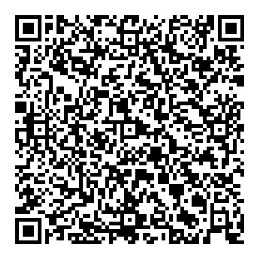 Kreuze alle richtigen Aussagen an und ergänze die Lücken.Wenn du Hilfe brauchst, verwende den QR-Code. Elementarteilchen Elektronen Neutronen ProtonenElementarteilchen im Kern (Nukleonen) Elektronen Neutronen ProtonenVergleiche Elementarteilchen und Nukleonen Alle Elementarteilchen sind Nukleonen. Alle Nukleonen sind Elementarteilchen.Die Atommasse setzt sich hauptsächlich zusammen aus den Massen von  Elektronen Neutronen ProtonenWann ist ein Atomkern auch ohne Neutronen stabil? Wenn er viele Protonen besitzt. Wenn er wenige Protonen besitzt. Wenn er nur ein Proton besitzt.LÖSUNGElementarteilchen Elektronen Neutronen ProtonenElementarteilchen im Kern (Nukleonen) Elektronen Neutronen ProtonenVergleiche Elementarteilchen und Nukleonen Alle Elementarteilchen sind Nukleonen. Alle Nukleonen sind Elementarteilchen.Die Atommasse setzt sich hauptsächlich zusammen aus den Massen von  Elektronen Neutronen ProtonenWann ist ein Atomkern auch ohne Neutronen stabil? Wenn er viele Protonen besitzt. Wenn er wenige Protonen besitzt. Wenn er nur ein Proton besitzt.Text des QR-Codes:Im Atomkern befinden sich die Elementarteilchen Protonen und (meist) Neutronen. Sie werden auch Nukleonen (Nukleus = Kern) genannt und bilden die Hauptmasse des Atoms. Die Elementarteilchen Elektronen befinden sich in der Atomhülle und besitzen eine sehr viel geringere Masse als die anderen Elementarteilchen.Übung: AtombauÜ1